Технологическая картаЭтап урокаЗадание/упражнениеЦельДеятельностьучителяДеятельностьобучающихсяФормы взаимодействия на урокеУчебный материал, средства обученияИспользуется ЭФУили нетПомогает ли ЭФУ достичь цели урокаЛингвистическая разминка.Игра «Забавная этимология».В каком слове содержится эмоциональное выражениеобиды через уподобление пресмыкающемуся?ОТВЕТ: гад-же-ты.Узнать слово по забавному описаниюНастраивает на учебную деятельностьОтвечают на вопросФронтальнаяСлайд презентации с вопросомНетЛексическая работаОпределите лексическое значение слова «гаджеты», перейдя по гиперссылке http://www.compgramotnost.ru/sostav-computera/chto-takoe-gadzhet-i-chto-takoe-vidzhetПредположите, какую роль будут играть гаджеты на нашем уроке.ОТВЕТ: Планшеты – это гаджеты, которые помогают нам учиться.Произвести лексический разбор слова, узнать о его происхожденииДемонстрирует слайд с гиперссылкой, выдает задание, задает вопросПереходят по гиперссылке на нужную страницу, читают статью, записывают лексическое значение слова в тетрадь, выдвигают версии, отвечая на вопрос учителя.Индивидуальная, фронтальнаяИнтернет-подключение, слайд презентации с гиперссылкой http://www.compgramotnost.ru/sostav-computera/chto-takoe-gadzhet-i-chto-takoe-vidzhetНетПостановка цели и задач урока. Мотивация учебной деятельности.Как отгаданное слово связано с темами наших предыдущих уроков?ОТВЕТ:В составе слова есть местоимение ТЫ.Сформулировать цель и задачи урокаВопросом направляет детей на формулирование цели и задач урокаОтвечают на вопрос, ставят перед собой и одноклассниками цель и задачиФронтальнаяСлайд презентации со словомнетТестированиеЗадание 1 теста.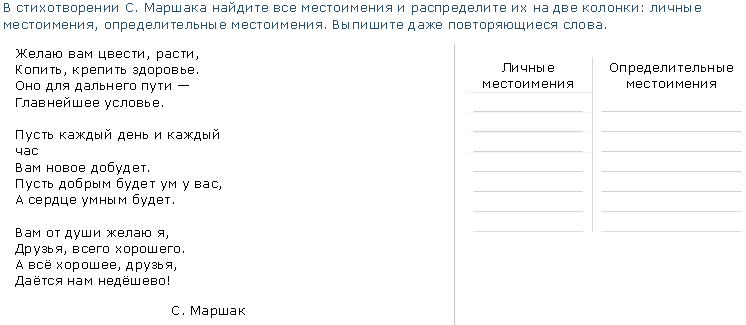 Определить уровень усвоения материалаВ режиме онлайн видит результат теста каждого обучающегосяВыполняют задание 1 онлайн-тестаИндивидуальнаяПриложение к ЭУ «Русский язык. 6 класс. Т.А.Ладыжинская и др.ДаДаФормулирование темы урокаВ какой вид разбора включаются эти сведения о местоимениях? То, что мы с вами повторили, поиграв, выполнив тестирование, пригодится нам на уроке? Каким образом? Сформулируйте тему урока.Сформулировать тему урокаВопросом направляет детей на самостоятельное формулирование темы урокаОтвечают на вопрос учителя, самостоятельно формулируют тему урока, записывают в тетрадь.ФронтальнаяСлайд презентации с записью темы уроканетРабота по теме урока.Вспомните порядок морфологического разбора самостоятельных частей речи с опорой на таблицу, познакомьтесь с морфологическим разбором местоимения.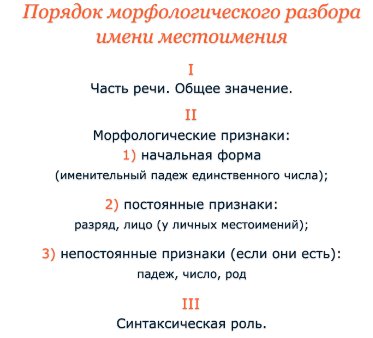 Знакомство с порядком морфологическогоразбора местоимения. Демонстрирует таблицу «Морфо-логический разбор само-стоятельных частей речи», выводит на интерактивную доску видеофайлУчащиеся вспоминают план морфологического разбора самостоятельных частей речи, просматривают видеоролик, рассказывающий о порядке морфологического разбора местоимения.  ФронтальнаяТаблица «Морфологический разбор самостоятельных частей речи»Приложе-ние к ЭУ «Русский язык. 6 класс. Т.А.Ладыжинская и др.ДаДаФизкультминутка-Как живёшь?– Вот так (поднимают большой палец)– Как идёшь!– Вот так! (шагают)– Как бежишь?– Вот так! (локти, прижатые к бокам, изображают бег)– Как спишь?– Вот так! (две ладони укладываются под щеку, голос сладок)– Как даёшь?– Вот так! (широкий жест рук от себя, гордость)– Как шалишь?– Вот так! (молча надуть щёки, похлопать)Какие местоимения встретились в физкультминутке?Расширение активности обучающихся, снятие утомления на уроке.Задает вопросы, показывает движенияОтвечают на вопросы учителя, демонстрируют действия за учителемФронтальнаяФизкультминутка в форме диалогаНетПервичное усвоение новых знаний.Запишите пословицы (у каждой пары своя), вставляя пропущенные буквы и знаки препинания,  найдите употребленные местоимения, выполните их морфологический разборНаучиться выполнять устный и письменныйразбор местоименияРаздает каждой паре распечатанную пословицу, формулирует задание.Записывают пословицы, вставляя пропущенные буквы и знаки препинания, выполняют морфологический разбор местоимений, контролируют порядок выполнения у себя и друг у друга.ПарнаяПословицы русского языканетПервичное закрепление.Упражнение 1 из ЭУ.	Прочитайте предложение: «Скажи мне, кто твой друг, и я скажу, кто ты».Какое местоимение из этого предложения обладает морфологическими признаками: личное, 1 лицо, в ед.ч., в Д.п.?А)мне Б)кто В)твой Г)я Д)тыКонтроль за приобретенными знаниями и умениями на практикеВыдает заданиеВыполняют упражнение, систематизируют изученный материалИндивидуальнаяПриложение к ЭУ «Русский язык. 6 класс. Т.А.Ладыжинская и др.ДаДаПодведение итогов урока.Мини-конкурс: безошибок перечислите все разряды местоимений, приводя примеры.Систе-матизи-ровать матери-алы урока, выявить самого знающего местоимения ученика.Выдает заданиеПеречисляют разряды местоимений, приводят примеры, выявляют ученика, безошибочно перечисляющего все разряды местоимений с примерамиФронтальнаяНетРефлексияПродолжите предложения:Сегодня я узнал…Было интересно…Было трудно…Я выполнял задания…Теперь я могу…Для учителя: узнать и понять эмоциональное состояние учеников, насколько продуктивным для него стал урок. Для детей: оценить свою активность на уроке, полезность и интересность форм подачи знаний, увлекательность урока, коллективную работу.Выводит слайд с незаконченными предложениямиАнализируя свою деятельность, урок, записывают продолжение предложенийИндивидуальнаяСлайд пре-зентации с незаконченными предложениями, распечатанные листы с незаконченными предложениями НетДомашнее заданиеЕще раз просмотрите видеоролик «Морфологический разбор местоимения», выполните тестовые задания 30 и 31 в ЭУУглубить и закрепить полученные на уроке знания, самостоятельный контроль знаний учащихсяВыдает заданиеЗаписывают задание в дневник, задают вопросыИндивидуальнаяПриложение к ЭУ «Русский язык. 6 класс. Т.А.Ладыжинская и др.ДаДа